Pubblicato il 11/10/2016 N. 06032/2016 REG.PROV.CAU.N. 10617/2016 REG.RIC.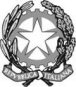 REPUBBLICA ITALIANATribunale Amministrativo Regionale per il Lazio(Sezione Terza Bis)Il Presidenteha pronunciato il presenteDECRETOsul ricorso numero di registro generale 10617 del 2016, proposto da: 
Mariateresa D'Auria, Trombin Francesca, Campagnolo Donata, Rocca Paola, Piantoni Silvia, Pignatiello Marina, Rossi Mariangela, Vanuzzo Simone, Baiguini Laura, Freitas Rosangela, Colnaghi Deborah, Giumelli Barbara, Bordin Stefania, Bernengo Elena, Bellotti Simona, Formaini Shalini, Laudani Sara, Scollo Valentina, Stefania Pasqualinda, Tortorici Loriana, Reale Giulia, Cavicchio Alessia, Barbero Michela, Ottini Paola, Capone Manuela, Turco Maria, Camellini Barbara, Ambrosini Francesca, Bertoldo Linda, Vignoni Valentina, Burello Lisa, Cilurso Rosa, Di Marzo Francesca, Pinna Piera, Virgini Lara, Passalacqua Loredana, Piergiovanni Alessandra, D'Antoni David, Cenni Valentina, Vitillo Eleonora, Di Nubila Francesca, Invernizzi Monia, Canali Emanuela, Rozzoni Mariachiara Anna, Bellotto Giovanna, De Santis Emanuela, Stefanini Sara, Eventi Valentina, Pucciarelli Federica, Cherubini Monica, Poggioli Agnese, Sacco Anna, Babbini Desireee, Biscuola Barbara, Elia Simona, Croce Alessandro, Desantis Giovanna, Gentile Valeria, Martuzzi Sara, Medici Elena, Tronconi Francesca, Gianfranchi Benedetta, Gavazzi Elena, Muzio Genoveffa Anna, Darra Laura, Moscatelli Anna, Timpa Marilena, Scola Veronica, Zocchi Letizia, Ziantoni Alessandra, Colosio Silvia, Callegari Giulia, Sgro' Rosa, Savoino Giacomo, Bonuccelli Laura, D'Angola Anna Maria, Roperti Silvia Katiuscia, Giannini Lisa, Bonaventura Miriam, Manfredi Alessandra, Sbaragli Silvia, Torta Franco, Gallo Angela, Abate Maria Grazia, Abeni Florinda, Accardo Rita, Accattini Giovanna, Acerboni Claudia, Adami Eliana, Admeto Stefania, Adolvini Paola, Agliata Giuseppe, Agnelli Annarita, Agostoni Clara, Agostoni Fiorenza, Aiello Maria Rita, Airoldi Mirella, Alario Scarfogliero Tiziana, Alba Giuseppa, Albanese Maria Luisa, Alberini Adele, Albertini Nazzarena, Albiero Barbara, Alessandri Alessandra, Alesso Elena, Alfeo Stefania, Alfonsi Gemma Maria, Alighieri Mina, Allegrini Donatella, Allena Liliana, Allocca Maria, Allocco Anna, Allori Roberta, Almondo Monica, Alomari Nadia, Altomari Vincenzo, Aluigi Federica, Alvoni Milena, Amante Monica, Amarelli Paola, Amarisse Arianna, Amariti Stefania, Amati Guendalina, Amati Lara, Amato Isabelle, Amboni Silvia, Ambrogio Elena, Amerise Rosa Rita, Ammaturo Rosa, Amolini Laura Veronica, Andreose Monica, Andreotti Valeria, Anesa Monica, Angaramo Giuliana, Angela Salvatore, Angelini Tiziana, Angelotti Simona, Angiolini Monica, Anoja Rita, Antiga Debora, Antognetti Brunella, Antolini Barbara, Antonazzo Patrizia, Anzelmo Giovana, Apicella Raffaele, Aprile Serena, Arena Teresa, Arfuso Maria Carmela, Argentieri Simona, Argento Ivano, Arici Angela, Armanetti Mara, Armari Chiara, Arosio Simona, Arosio Sara, Arrighi Daniela, Arrighini Mariapaola, Artoni Alessia, Artoni Matteo, Artoni Rossana, Arzilli Lisa, Ascione Lucia, Ascone Debora, Asnaghi Valeria, Asnaghi Valeria, Asperti Alessandra Maddalena, Assom Laura, Astuto Giuseppe, Attanasio Stefania, Autunno Michela, Babboni Elena, Baccanelli Enrica, Bacchetta Giovanna, Bacci Roberta, Bagnani Anna, Bagni Adriana Carolina, Bagnis Stefania, Bagnolati Sabrina, Bailo Daniela, Balan Miriam, Balassi Bruna, Baldini Nadia, Baldoni Elena, Ballario Emanuela, Bambini Elisa, Banchini Chiara, Bandiera Pierina, Bandini Loretta, Baragone Giovanna, Barani Cinzia, Baratta Geny, Barba Anna, Barbarotta Antonella, Barbato Sabrina, Barbera Laura, Barberis Enrica, Barbero Antonella, Barbetta Viviana, Barbieri Katjuscia, Barbieri Iris Zaira, Barbieri Silvia, Barbiero Dilva, Barcellone Lucia, Barel Antonietta, Barile Antonella Linda, Barillari Caterina, Baron Katia, Barone Giuseppina, Barozzi Viviana Elena, Barsanti Cristina, Bartolini Cristina, Bartolini Rossella, Bartolomei Catia, Basagni Stefania, Basetti Margherita, Basile Carolina, Bassetto Federica, Bastarolo Elisabetta, Batistic Katja, Batistic Vanja, Battaglia Ilaria, Battaglino Mirella, Battaini Sabrina, Battista Antonella, Battistini Laura, Bazzan Patrizia, Bazzocchi Marco, Bazzocchi Paola, Becagli Alessia, Beccaria Annalisa, Beccheri Stefania, Bedini Francesca, Bedon Elisa, Belfiore Viviana, Bellagamba Ester, Bellan Ilaria, Bellavia Giuseppe, Belle' Maristella, Bellino Manuela, Bellofiore Daniela, Bellomo Floriana, Bellotti Franca, Bellotti Giulia Alessandra, Belluomini Michela, Belotti Giulia Alessandra, Beltrame Emanuela, Benassi Claudia, Benassi Lucia, Benedetti Francesca, Benelli Benedetta, Benvenuti Chiara, Benvenuti Silvia, Benvenuto Luana, Beretti Cristina, Bergamaschini Laura, Bergamo Alessandra, Bergnesi Nerina, Bernardi Barbara, Berni Mara, Berni Rosanna, Bernocchi Daniela, Berta Ivana, Bertagna Laura, Bertelli Chiara, Bertelli Emanuela, Bertini Donatella Silvia, Bertocchi Flaviana, Bertocchi Silvia, Bertola Maria, Bertoldi Emanuela, Bertoletti Claudia, Bertolin Elisa, Bertolino Alberto, Bertolio Luciana, Bertolotti Nilo, Bertoni Valentina, Bertugelli Calua, Bertuglia Ada, Betti Roberta, Bettin Donatella, Bettini Raffaella, Bettinzana Cristina, Bettinzana Cristina, Bettiol Roberta, Bettoni Francesca, Bevilacqua Vincenzo, Bianchi Maria Adele, Bianchini Silvia, Bianzina Jeronima, Biasutti Alessandra, Bigoni Maria Elisabetta, Billi Claudia, Bindi Lavinia, Biondi Chiara, Bisognano Concetta, Bisso Giovanna, Blasco Elvira Maria, Blasina Marzia, Blasotta Alessandra, Blengini Silvia Anna Marta, Blonna Nadia, Boer Erica, Boggian Lorena, Boito Orietta, Bola Maria Chiara, Bolis Ilaria, Bombarda Monica, Bona Mariacristina, Bonaiti Giovanna, Bonandin Veronica, Bonanni Anna Maria, Bonanno Antonia, Bonati Sara, Bonetto Alessandra, Bonetto Mari Giuseppina, Bongiorno Gemma, Bongiovanni Barbara, Boniello Rosa, Bonilauri Maria Cristina, Bontempi Rossella, Bonvicini Patrizia, Bordin Lara, Bordoni Lucia, Borghesi Valentina, Borghetti Agnese, Borghi Benedetta, Borghini Magda, Borgna Maria Grazia, Borile Loretta, Borsari Anna Libana, Bortolami Cristina, Bortolotti Giovanna, Boscaratto Rosmary, Boscaritto Samuela, Boschetti Nicola, Boscolo Palo Ilaria, Bosio Maria Grazia, Bosio Emanuela, Bosio Silvia, Botta Silvia, Bottaru Emanuela, Bottazzi Caterina, Bottini Debora, Bottino Daniela, Bovenzi Raffaela, Bovina Marta, Bozzini Pierangela, Bozzolan Rosanna, Bracali Barbara, Braccini Giulia, Branchello Anna, Braschi Luisa Paola, Brattoli Pasqua Tiziana, Bravi Marta, Bray Daniela, Brescia Ausilia, Bresciani Francesca, Brevi Ombretta, Brincivalli Maida, Briozzo Serena, Brizio Maura, Brocchi Laura, Brosio Mariagrazia, Bruno Lucia Rosaria, Bruno Margherita, Brusco Giuseppina, Brussolo Michaela, Buda Angela Irene, Bulzomì Antonio Giuseppe, Buonocuore Mariacristina, Buonodono Elvira, Buononato Teresa, Buontempo Luisa, Burani Elena, Burchielli Vanina, Bussanti Anna Maria, Buti Chiara, Buzin Vesna, Buzzanca Sabina Maria, Cacciatore Caterina, Caforio Patrizia, Cagliani Yuri, Cagni Simona, Cagnoni Soventi Eloisa, Cairoli Cristina, Calabrese Annarita, Calabria Annamaria, Calafati Marika, Calamonici Graziella, Calia Rosa Maria Cecilia, Calimera Francesca, Callegati Cinzia, Calore Valentina, Calosso Tiziana, Caltabiano Antonella Paola, Calvillo Maria Teresa, Camagni Giovanna, Camarata Maria Grazia, Cambria Patrizia, Camerini Angela, Caminiti Carmen, Camisotti Federica, Cammalleri Maria, Campagna Loredana, Campagner Monica, Campanini Elisa, Campigli Tania, Canale Patrizia, Candia Giuseppina, Candito Antonella, Caneschi Ilaria, Canestrelli Michela, Caneva Viviana, Cannizzo Maria, Canova Carla, Canovi Laura, Cantarelli Enrica Antonietta, Cantele Laura, Cantini Catia, Cantore Gilda, Canzano Maria Grazia, Canzi Eliana Maria Serena, Capanni Angela, Capanni Erika, Capasso Angela, Capirossi Michela, Capitani Cinzia, Capobianchi Michela, Capogrosso Raffaella, Caponi Alessandra, Caponi Annapaola, Caponigro Giuseppina, Caporali Francesca, Capovilla Daniela, Cappelli Elisa, Cappelli Michela, Cappello Debora, Cappello Annalisa, Cappiello Paola Chiara, Capra Consuelo, Capuzzo Elisa, Carabelli Gabriella, Carabelli Elena Maria, Caramaschi Clelia Angelica, Carangelo Manuela, Carbone Pietrina, Carceo Claudia, Cardaropoli Adriana, Cardillo Rita, Cardinali Loredana, Cargnelutti Cinzia, Carlini Tiziana, Carlino Maria Grazia, Carloncelli Giancarlo, Carnielli Barbara, Carotenuto Marianeve, Carrai Luca, Carrai Patrizia, Carrara Federica, Carrara Maria Teresa, Carraro Laura, Carrer Stefania, Carrera Cristina, Carrozzo Leda, Casagrande Anna, Casarosa Claudia, Casarotti Sara, Casati Cinzia, Casato Paola, Cascione Francesca, Casellato Daniela, Casellato Daniela, Casini Cristina, Casoli Ines, Castaldo Filomena, Castellani Cristiano, Castellani Agnese, Castellari Francesca, Castellazzi Marco, Castellina Alessandra, Castiglione Giuseppa, Castiglioni Barbara, Casto Paola, Castorina Mariateresa, Casu Stefania, Catalani Filomena, Catalano Debora, Cataldi Simona, Caula Luciana, Cavadini Anna Maria, Cavallarin Silvia, Cavallero Lodovica, Cavallini Adele, Cavallo Oriana, Cavallotti Fabiana, Cavarretta Elisa, Cavicchi Donata, Cavicchi Anna Lisa, Cavigli Barbara, Cazzato Sabina, Cazzolato Vania, Ceccarel Antonella, Cecchetti Elena, Cecchettini Silvia, Cecchini Debora, Cecconi Sabrina, Cecoro Iolanda, Celli Elena, Cencetti Antonella, Cenedese Daniela, Centeleghe Ivana, Cerato Francesca, Cerentin Claudia, Ceribelli Monica, Cernic Marinka, Cerqui Emanuela, Cerretelli Miriam, Cerutti Clemens, Cerutti Federica, Cerutti Simonetta, Cesarano Eutalia, Cesarino Maria Luisa, Ceschia Michela, Cezza Maria Luisa, Cezza Piero, Chiale Erika Paola, Chiappuella Leonardo, Chiaradia Maria Teresa, Chiarelli Antonella, Chiarini Chiara, Chiatti Sandra, Chies Marina, Chiesa Alessandra, Chimento Marisa, Chionne Tekita', Chirchirillo Manuela, Chiti Barbara, Ciampini Elena, Ciancabilla Carola, Ciccarelli Piera, Cicognini Claudia, Cilia Concettamaria, Cimino Maria, Cini Katia, Cinquemani Aurora Angela, Cioffoletti Rossana, Ciomei Sabrina, Cioni Riccardo, Cipro Maria, Cirio Maria Cristina, Cirmi Giuseppe, Citro Angela, Ciurria Stefania Maria, Clark Virginia, Cobianchi Emanuela, Coccioli Valeria, Cocco Maria Francesca, Coden Jessica, Coggiola Giovanna, Colbrelli Roberta, Colecchia Edda, Coli Catia, Collecchi Serena, Collina Alessandra, Colò Elena, Colombini Monica, Colombo Chiara, Colombo Cristina, Colombo Michela, Colombo Annalisa, Colombo Nicoletta, Colombo Erica, Colombrino Maria, Coltelli Maria Paola, Coltro Antonella, Comi Elena, Cominato Maria, Concio Francesco, Condipodaro Marchetta Anna Maria, Confalone Letizia, Confalonieri Michela, Consigli Elena, Contatti Ramona, Conte Marilina, Conte Anna, Conte Sandra, Conti Francesca, Conti Rossella, Contin Caterina, Convalli Francesca, Cook Miranda Sofia Florence, Coppola Rosalia, Coppolecchia Marianna, Corazza Naima, Cordoni Paola, Corica Giselda, Corlito Anna Maria, Cornaggia Erika Francesca Maria, Cornalba Marta, Cornaro Laura, Cornegliani Maria Grazia, Corraine Giovanna, Corti Franca, Cortinovis Tiziana, Cosenza Alessandra, Costamagna Domenica, Costan Biedo Rosi, Costella Mara, Cotroneo Maria Josephina, Cotti Claudia, Covino Emma, Cozzi Simona, Cozzolino Barbara, Cracco Rosita, Cravero Cristina, Crespiatico Maria Chiara, Cresta Maria Rita, Cretti Lucia Francesca, Cretti Arianna, Crimaldi Sara, Crosta Elisabetta, Crucilla' Nadia, Cucco Alessandra, Cuccureddu Maria Antonia, Cudin Monica, Cupiraggi Giovanna, Curzi Elena, D'Addario Franca, D'Agostino Anna, Dainese Chiara, Dal Maschio Silvia, Dal Miglio Clara, Dal Santo Lidia, D'Alessandro Maria Cristina, D'Alessi Chiara, Dalla Pola Daniela, Dall'Acqua Marta Allegra, Dall'Aglio Maria Cristina, Dambrosio Antonio, Damiani Donatella, D'Amico Debora, Damin Francesca, Damin Sabrina, Daniele Luigi, Daniele Annamaria, D'Annunzio Filomena, D'Argenio Daniela, Dario Isabella, Davide Carmela, Davoli Elisa, De Cesare Monia, De Faveri Cristina, De Gaetano Nunziata, De Giorgi Valentina, De Gregorio Sara, De Icco Fabiola, De Leo Monica, De Lillo Sonia, De Luca Antonella, De Lutiis Lorisella, De Marcellis Letizia, De Marco Francesca, De Mario Detto Caprin Deborah Dmrdrh72r62a757s, De Matteo Marta, De Moliner Alberta, De Nicolo' Maria Chiara, De Palma Elisabetta, De Pasquale Patrizia, De Rosa Francesca, De Rossi Patrizia, De Stefano Alessia, De Vita Barbara, De Vito Monica, Decca Roberta, Deel'Omo Giuseppina, Degenhardt Samantha, Degl'Incerti Tocci Paola, Del Ferraro Giuseppe, Del Giudice Patrizia, Del Pozzo Sonia, Del Sal Elisa, Del Turco Giorgia Maria, Delconte Sara, Delfino Sara, Della Corte Rosalia, Della Gatta Nunzia, Della Giustina Cristina, Della Maggesa Cristina, Della Mora Sonia, Dell'Aera Annalisa, Dellamula Annalisa, Dell'Orto Antonella, Delnevo Raffaella, Demichelis Nadia, Dente Antonietta, Desantis Annalisa, Desideri Mariangela, Desiderio Antonella, Destro Marianna, Devetak Marianna, Devincenzi Rita, Di Bartolo Graziana, Di Bartolomeo Alessandra, Di Bello Maria Grazia, Di Carlo Francesca, Di Carlo Concetta, Di Giacomo Filomena, Di Giordano Laura, Di Giulio Maria, Di Lauro Orsolina, Di Lorenzo Giuseppina, Di Lorenzo Maria Rosaria Maddalena Dlrmrs80s58e131w, Di Lorenzo Raffaele, Di Maria Patrizia, Di Maro Monica, Di Martino Francesca, Di Mattia Graziella, Di Micco Daniela, Di Miceli Clorinda, Di Nardo Gerarda, Di Nisio Grazia, Di Palma Tiziana, Di Perna Rosanna, Di Pietro Concetta, Di San Sebastiano Cristina, Di Sessa Melinda, Di Stefano Nicoletta, Di Trani Donatella, Diana Anna, Diddi Sonia, Dilaghi Denise, Diletto Emanuela, Dimonte Cristina, Dinale Cristina, D'Inca' Sonia, Dini Chiara, Disco Roberta, Divizia Mariagrazia, Dodi Cinzia, Dolso Enrica, Donati Barbara, Donati Francesca, Donato Gina, Donato Annalisa, Donda Grazia, Donnarumma Angela, Dovera Giovanna, Dragoni Elena, Drovandi Micaela, Drovandi Raffaella, Dui Rosanna, Dulcamara Meri, Duma Meri, Durante Elisabetta, Duranti Laura, Dusi Francesca, Dutto Margherita, Ecclesiastico Anna, Edifizi Anna, Elena Mattioli, Elia Luisa, Ercoli Barbara, Ercoli Barbara, Ercolini Marcella, Errante Parrino Giuseppina Maria, Erranti Maria Rita, Esposito Carolina, Esposito Cristina, Esposito Immacolata, Esposito Tiziana, Fabbian Morena, Fabbri Silvia, Fabbri Catherine, Fabbrucci Claudia, Fabiola Ledda, Fabretti Donatella, Facchin Rossella, Facchinetti Francesca, Faccioli Beatrice, Faccioli Margherita, Facoetti Patrizia, Falbo Silvana, Falcomer Emanuela, Falsini Chiara, Faltoni Donatella, Falzoni Anna, Fantinati Laura, Fantini Barbara, Fantoni Silvia, Fardello Patrizia, Farina Manuela, Farina Manuela, Farinacci Luisangela, Fasino Rosalia, Fassini Barbara, Fasulo Francesca, Fava Raffaela, Fava Raffaela, Favarato Marita, Favaro Beatrice, Favaron Alessandra, Favero Michela, Fazzi Patrizia, Federico Angelina, Felici Giuseppe, Fenini Gianpaolo, Fenzi Angela, Feola Sabrina, Ferlat Irene, Ferletti Elisa, Ferrara Anna, Ferrarese Serena, Ferrari Barbara, Ferrari Eliana, Ferrari Cristina, Ferrari Catia, Ferrari Eliana, Ferrari Manola, Ferrari Maria, Ferrari Roberta, Ferrari Simona, Ferraris Barbara, Ferraro Elisa, Ferrera Floriana, Ferreri Emanuela, Ferrero Barabara, Ferretti Elisabetta, Ferretti Manuela, Ferretti Morena, Ferretti Serena, Ferri Wando, Ferricchi Maria Grazia, Ferrigno Nunziatina, Ferruzzi Annalisa, Festa Doriana, Fiandaca Lidia, Fida Concettina, Fidanza di Pancrazio Simona, Figaroli Katiuscia, Figus Geltrude, Filiberto Cinzia, Filidei Michela, Filidei Rita, Filippeschi Samanta, Filippini Annita, Fincato Martina, Finotti Anna, Fiocca Carmela, Fiorentino Luigia, Fiorentino Maria Pia, Fiorin Sonia, Fissolo Serena, Fissore Fabiana, Flore Esmeralda Virginia, Flori Silvia, Fogazzi Chiara, Fogliaro Ivana, Fogliata Alberto, Fogola Barbara, Folli Marilena, Fommei Elena, Fontana Concetta, Fontana Monica, Fontanesi Paola, Fontebasso Chiara, Fonzi Silvia, Forcelloni Ombretta, Forgione Rossella, Formelli Stefania, Fornaro Maria Teresa, Fortina Silvia, Fortunato Rosa, Foschi Raffaella, Fossati Simona, Fossato Ilaria, Fraccavento Maria Serena, Franceschetti Giulia, Franceschi Barbara, Franchini Marialuisa, Franco Giuseppina, Francolini Elena, Franzoni Olga, Franzoni Alessia, Frascali Paola, Frassinetti Claudia, Freccero Alessandra, Frediani Giorgia, Fregnan Barbara, Fregosi Simona, Freguglia Rosangela, Frigerio Laura, Friso Maria Cristina, Froldi Nadia, Fulchini Annunziata, Fumarola Valentina, Furlanetto Laura, Fusar Poli Alessandrina, Fusella Marianna, Fusi Barbara, Fusilli Annalisa, Gabbrielli Simona, Gabutti Rita, Gadaleta Rita, Gaetani Sonia, Gaetti Petrina, Gaetti Sonia, Gagliardi Petrina, Gagliardi Rosa, Galbiati Laura, Galbini Luisella, Galiano Stefania, Galimberti Roberta, Galizzi Lara, Gallani Patrizia, Galleschi Valeria, Gallese Chiara, Galli Gabriella, Galli Maria Assunta, Galliani Sonia, Gallizioli Patrizia, Gallo Daniela, Galluzzi Cristina, Gambera Rosa Sandra, Gambino Deianira, Gambuto Antonella, Gandini Valeria, Gandolfi Valeria, Garancini Elena, Garavello Gianna, Garbo Debora, Gargelli Anna, Gargiulo Romana, Garignani Sabrina, Garofalo Mirella, Garufi Rita Antonina, Gasparini Nicole, Gasparri Stefania, Gasparro Loredana, Gassani Alessia, Gassani Silvia, Gattoni Claudia, Gaudenzi Claudia, Gaudenzi Claudia, Gazzano Chiara, Gazzola Emanuela, Gementi Elisa, Gemignani Elia, Geminiani Sara, Gennarini Santina, Genovese Donatella, Gentile Donatella, Gentile Lucia, Gentile Teresa, Gentili Monia, Gentili Marina, Gerosa Elena, Gesa Agnese, Gestri Marianna, Gheda Elena, Ghegin Elisabetta, Gheno Angela, Gherardi Angela, Gherardi Vanessa, Ghiazza Rebecca, Ghidelli Rebecca, Ghidina Laura, Ghilarducci Giovanna, Giacalone Leonarda, Giachetti Simona, Giacomel Maria Antonietta, Giampaolo Romina, Giangreco Antonella Adriana, Giannaccini Nadia, Gianni Alessandra, Giannini Elisabetta, Giaquinto Michela, Giassoni Emanuela, Giavani Maria, Gigliucci Donatella, Gioiosa Anna Rita, Giordano Caterina, Giordano Sara, Giordano Simona, Giori Michela, Giovannelli Silvia, Girgenti Susanna, Giroldi Simonia, Giromella Clementina, Girotto Annalisa, Gissara Arianna, Giuffridi Romina Annunziata, Giunta Maria Rita, Giusto Annamaria, Gobbi Sonia, Gobbo Nadia, Godano Marilena, Godi Federica, Golin Dania, Gori Susanna, Gottardi Federica, Gottardi Simonetta, Govoni Claudia, Govoni Gabriella, Gradara Chiara, Gragnani Barbara, Gramantieri Paola, Granchi Stefania, Grandoni Daniela, Grassi Rossana, Grasso Elisa, Grava Maria, Grazi Davide, Grazzini Marta, Grecchi Claudia Letizia, Greco Gaetano, Greggio Simonetta, Gregorini Barbara, Grieco Gerardina, Griffanti Sibilla, Griffini Sibilla, Grillanda Silvia, Grillo Adelina, Grossi Silvia, Grosso Romana, Grotto Greta, Gualandi Erica, Gualtieri Silvia, Guardione Mariagrazia, Guastella Manuela, Gubellini Cinzia, Guerra Elena, Guerra Nicola, Guerra Roberto, Guerreschi Simona, Guglielmetti Daniela, Guglielmi Daniela, Guidalotti Silvana, Guidetti Federica, Guidi Paola, Guietti Roberta, Gullo Rosanna Pia, Gurgone Daniela, Gusmeroli Anastasia, Ianieri Giuseppina, Iannotti Massimo, Iaria Maria, Iengo Francesca, Ientile Giuseppina, Imbesi Anna Rita, Imitazione Immacolata, Imparato Eleonora, Inchingolo Ester, Ingallina Federica, Ingrosso Ermelinda, Innesti Carla, Innocente Debora, Inverardi Rita, Iori Maria Vincenza, Iovacchini Paola, Isabella Eleonora, Isola Maria Antonietta, Italiano Adele, Iurlaro Anna, Izzo Olimpia, Izzo Maria, Kovacich Rossana, La Cognata Ivana Maria Catena Lcgvmr73p69d960c, La Pignola Ofelia, La Terra Francesca, Lacaita Antonietta, Ladisa Filomena, Lago Tanja, Lamanna Domenica, Lana Rosalia Maria, Landi Anna Maria, Landro Anna, Lanza Daniela, Lanzellotti Pia, Lanzillo Valentina, Lanzini Eliana, Lapenna Nicoletta, Lasagni Francesca, Lasi Michela, Laura Tumiati, Laurendi Valentina, Lauria Natale, Lauriola Daniela, Lavecchia Filomena, Lavecchia Margherita, Lavecchia Filomena, Lavia Romana, Lavina Romana, Legrottaglie Filomena, Lembi Piera, Lemmi Maria Letizia, Lenci Sabrina, Lenzi Nunzia, Leone Giovanna, Leonello Chiara, Lera Vilia, Leto Giuseppina, Levi Roberta, Levrero Elena, Lezzerini Roberta, Libertella Stefania, Liccardi Giorgia, Lini Gianna, Liotta Elisa, Lippi Claudia, Lippi Vania, Lisai Silvia, Lisciandrello Maria, Lisiero Marika, Lissandrin Lorella, Lizzola Cristina, Lo Coco Anna, Locatelli Gabriela, Locchi Gabriela, Lodi Lorenza, Lodolini Stefania, Lodroni Rosangela, Lombardi Lara, Lombardi Ilaria, Lombardo Carmen, Longo Angelica, Lopreiato Amelia, Lorenzani Francesca, Lorusso Maria Valentina, Losano Sarah, Lotito Maria Emilia, Lovecchio Laura Annunziata, Lovera Silvia, Loviselli Paola, Lulli Nicoletta, Lumastro Lucia Maria Uliana, Lunari Annasole, Lunati Annalisa, Lunedei Marinella, Lupo Mariacristina, Lusuardi Lorenza, Luvaro Sandina Gabriella, Luzzi Carla, Maccaferri Federica, Maci Francesca, Macis Graziella, Madaluno Carmen, Maddalena Rosanna, Maddeo Mara, Maffei Veronica, Mafrica Antonella, Magaglio Sonia Rossana, Maggenghi Laura Luigia, Maggioni Daniela, Magi Giovanna, Magnani Elisa, Magnani Monica, Magnani Silvia, Magnelli Emanuela, Magnifico Anna, Magnozzi Giovanna, Magri Anna, Mai Irina, Maiello Rosaria, Maifrini Guido, Maifrini Giovanna, Maiurino Rosanna, Malerba Simona, Malerba Vilma, Malvasi Lorenza, Malvestio Rosi, Mammini Silvia, Mancini Rosalba, Mancusi Sara, Manfredi Barbara, Manfredi Mariangela, Manfredini Tina, Manfrin Deborah, Manganella Valentina, Mangiafico Sabrina, Mangini Teresa, Mangone Fortunata, Mannella Laura, Manni Barbara, Mannucci Laura, Mantovan Nella, Mantovani Lara, Manziana Elisa, Manzo Stella, Manzo Tiziana, Marafetti Elisa, Marangio Cinzia, Marangon Maria Nella, Maraventano Rosalia, Marcati Stefania, Marcellino Greta, Marchesan Ambra, Marchesano Maria, Marchetti Mariagrazia, Marchetti Rossella, Marchi Elisa, Marchi Alessia, Marchi Marta, Marchini Maria Elena, Marchiori Giulia, Marchiori Roberta, Marciante Angela, Marconato Angela, Marcucci Martello Lilia, Maregrande Ilaria, Marengo Irene, Mari Claudia, Marian Sabrina, Marietta Milena, Marini Silvia, Marino Laura, Marino Laura, Marino Ester, Marra Giulia, Martani Michela, Martella Tiziana, Martinelli Pier Luigi, Martini Nicoletta, Martini Roberta, Martino Anna Pia, Martone Marilena, Marzolla Michela, Marzuoli Valeria, Mascarin Milena, Mascolo Maria Rosaria, Masi Elisa, Masi Patrizia, Masi Sara Chiara, Masin Claudia, Massa Nicoletta, Massa Teresina, Massolini Tiziana, Masulli Fabio, Mattiussi Elena, Mauro Luigia, Mauroner Monica, Mazza Luigina, Mazza Luigina, Mazzanti Laura, Mazzardi Manuela, Mazzeo Angelica, Mazzola Valtera, Mazzolai Monica, Mazzon Giovanna Rossana, Mazzucchelli Emanuela, Medeot Sebastiana, Melani Candida, Melara Milena Roberta, Meloni Francesca, Melotto Lara, Mendicino Jessica, Menzolini Paola, Merani Paola, Mercantile Laura, Mercurio Stefania, Merlini Claudia, Merlini Vera, Merlino Cristina, Merlo Patrizia, Messina Gabriella, Metalli Matteo, Mezzetti Adriana, Miani Silvia, Micalizzi Vincenza, Miceli Francesco Bruno, Micelotta Francesco Bruno, Micheli Biancamaria, Midali Lucrezia, Migale Giuseppina, Migliarini Roberta, Miglio Valentina, Migliori Katia, Milana Claudia, Milanesio Antonella, Millini Flora, Minici Maria Luisa, Minieri Anna, Mininni Anna, Mio Laura, Miretti Monica, Miroballi Valentina, Miucci Concetta Lucia Anna, Modaferri Antonina, Moio Carmela, Moiola Manuela, Molinari Irene, Mologni Ombretta, Moltrasio Mariella, Mombelli Federica, Mondonuovo Francesca, Mongiovì Giovanni, Monopoli Manuele, Montanari Marina, Montechiaro Adelina, Monteverdi Susanna, Monti Giovanna, Monti Laura, Montunato Anna Maria Grazia, Monzani Elisa, Mor Francesca, Mor Elisa, Mora Maria Grazia, Mora Giulia, Mora Giuseppina Michela, Moracci Francesca, Moradei Donatella, Moraglio Marianna, Mordini Gennj, Morelli Giovanna, Morelli Monica, Moreschi Lorenza, Moretta Romana, Moretta Arianna, Moretti Jessica, Moretti Letizia, Moretto Stefania, Mori Francesa, Moriggia Elena, Morini Simonetta, Moro Lucia, Moro Linda, Moscariello Anna, Moscatiello Elisa, Motta Katia, Motta Alessandra, Mucerino Claudia, Munari Nicoletta, Munerotto Giovanna, Munisteri Maria Rita, Muraglia Alessia, Murrocu Annalisa, Muscari Tomajoli Alessandra, Nadal Sara, Naliato Katty, Nannucci Chiara, Napoletano Annamaria, Napolitano Anna, Nappo Rosa, Nardon Maria Pia, Natali Benedetta, Naturale Silvia Pia, Nava Chiara, Nicala Sonia, Nicastro Sonia, Nicoli Giovanna, Nieri Beatrice, Niolu Barbara, Nobili Davide, Nocchi Davide, Nocciolini Maria, Nocito Maria, Nola Rita, Nosella Carlotta, Nosenso Carmen, Notaro Carmen, Notaro Rosalia, Novello Monica, Nudo Maurizio, Nuovo Sabina, Nuzzolo Antonietta, Occorso Tiziana, Oddo Tiziana, Oddone Manuela, Oderda Elisa, Oggerino Silvana, Oliva Alba, Oliva Giovanna, Olivari Laura, Olivo Enrica, Omodei Chiara, Oppizzi Michaela, Orabona Norma, Orlando Daniela, Orlando Angela, Orlati Laura, Orro Francesco, Orsatti Anna Vittoria, Orsi Fabia, Orsini Carmen, Ossola Manuela, Padoan Elena, Paganucci Antonella, Pagati Piera, Pagliai Milvia, Pagnini Elga, Pagnucci Elga, Palacchino Barbara, Paladini Ilaria, Paladino Luana, Paladino Naomi, Palladino Concetta, Pallaro Laura, Palloni Marialaura, Palma Tamara, Palombo Simonetta, Paltrinieri Nadia, Paludetto Nadia, Palumbo Debora, Palumbo Rossana, Palumbo Rossana, Pancini Emanuela, Pancioli Alba, Pandolfi Tania, Panella Cinzia, Panellii Lucia, Panetta Lucia, Panico Alessandra, Panigati Mariuccia, Panizzo Susy, Panti Benedetta, Pantisano Antonella, Paoletti Giuliana, Paolini Enrica, Paolini Paola, Papa Giovanna, Pappini Isabella, Paravidino Simonetta, Pardini Barbara, Pardini Luisa, Parise Annunziata Patrizia Lorella, Parise Stefania, Parlapiano Anna, Parolini Elisabetta Giovanna, Pasin Edda, Pasquali Simone, Pasquini Elena, Passolunghi Elisabetta, Passoni Novella Elisabetta, Pastore Raffaela, Pastorino Lara, Patera Franca, Patti Stella Angela, Patuzzi Martina, Pauletti Margherita, Pavanello Emanuela, Pavese Nadia, Pavesi Nadia, Pavia Giuseppina Loredana, Pazzagli Consuelo, Pazzaglia Elisabetta, Peccenini Giorgio, Pecoraro Lucia, Pedersoli Lucia, Pedersoli Roberta, Pedrazzi Loretta, Pedretti Loretta, Pedretti Paola, Pedretti Sabina, Peirano Nadia, Pelganta Melissa, Pellegri Giovanna, Pellegrinelli Lorenza, Pellegrini Gabriella, Pellicano Alessandra, Pellinghelli Stefania, Pellizzari Laura Maria, Pelosi Daniela, Pelosi Anna, Pennacchiotti Paola, Penzo Alessandra, Perciavalle Luisa, Peretti Stefania, Perissinotto Clelia, Pernechele Marta, Peron Patrizia, Perri Raffaella, Persano Laura, Pertegato Guendalina, Pesce Gabriella, Pesce Gabriella, Pesenti Maria Francesca, Pessina Monica, Petriccioli Chiara, Petrillo Maddalena Isabella, Pettenuzzo Valentina, Pezzola Silvia, Pianigiani Francesca, Piantanida Erica, Piantoni Rosa Teresa, Piantoni Sartori Laura Isabella, Piccinetti Tommaso, Piccione Nadia Maria Flores, Picco Cristina, Piccolo Manuela, Piccolo Viviana, Pieri Lisa, Pierotti Fabiana, Piliero Michelina, Pilota Tiziana, Pilu Adriana, Pino Lorella, Pinori Stefania, Pinotti Alessandra Linda, Pintar Greta, Pintar Matjaz, Piotto Tiziana Angela, Piovani Tiziana Angela, Piovesan Loredana, Pippucci Luisa, Pirozzi Lucia Marzia, Pirro Anna Maria, Pirulli Cornelia, Piruzza Serafina, Pisacane Rita, Pisani Gabriella, Piscitelli Tiziana, Piscopo Rosa, Pistis Tiziana, Pitea Alberto Salvatore, Piva Monica Barbara, Piva Sergio, Pizzigati Lucia, Pizziolo Lucia, Pizzuto Cira, Plebani Roberta, Plicanti Alessandra, Poggi Valentina, Poggiali Morena, Polese Mariarca, Poletti Monica, Poli Barbara, Poli Manuela, Pollastro Monica, Pollone Adrio, Poluzzi Adrio, Poma Anna Maria, Pomarè Montin Claudia, Ponti Luciana, Porciani Stefania, Porta Daniela, Porta Mariarosa, Porta Arianna, Portesani Mariarosa, Portogallo Roberta, Pozzato Catia, Pozzobon Francesca, Pozzoli Eleonora, Pradal Anna, Prearo Lucia, Preo Catia, Presti Ivana Maria, Prestia Rosella, Primavera Marta, Priola Sandra, Procida Angela, Prota Alessandra, Provato Roberta, Provenzale Giuseppe, Puglia Daniela, Puglisi Giuseppina, Pulcini Elisabetta, Puozzo Diego, Puppin Antonia, Puppolin Patrizia, Puzone Laura, Puzzo Concetta, Quattromani Carmela, Rabatti Sandra, Radaelli Mariangela, Radici Manuela, Ragozza Elisa, Raimondi Francesca, Raimondo Antonella, Raina Doriana, Rainero Giorgia, Rallo Giorgia, Rambalducci Antonella, Raniero Monica, Rapetti Maria, Rattighieri Alessandra, Ravarotto Raffaela, Ravasi Mirella, Ravasio Tatiana, Ravazzini Francesca, Redaelli Liliana, Reddi Loredana, Rega Rosa, Regazzetti Michela, Regazzoni Michela, Mario Vanda, Renzi Anna Lisa, Renzi Erika, Repossi Laura, Resconi Elena, Ribis Lorena, Ribolla Francesca, Riccetti Barbara, Ricci Idilia, Ricci Francesca Maria, Ricci Annalisa, Ricci Anna, Ricci Roberta, Ricciardelli Marcella, Ricciardelli Roberta, Riccio Laura, Ricotti Laura, Rigato Stefania, Righetti Roberta, Righetto Roberta, Rimondi Valentina, Ringressi Rossella, Riposati Giovanni, Risalvato Antonio, Risito Francesca, Risoluto Beatrice, Risorti Beatrice, Rispoli Maria, Rissone Nadia, Riva Giuseppina, Riva Paola, Rivetti Laura, Rizzo Alessandra, Rizzo Emanuela, Rizzo Tiziana, Rizzotto Fabio, Roberti Apollonia, Robles Alessia, Rocca Alessia, Rocchella Rosina, Roccio Gabriella, Rocco Maurizia, Rodella Paola Anna, Rolfo Sonia, Rolfo Alessandra, Romagnosi Franca, Romanato Sara, Romani Sonia, Romano Maria, Romano Roberta S, Romano Rosa Anna, Romele Rosa Anna, Romeo Sebastiana, Roncarolo Mirna, Roncato Mirna, Ronchi Gloria, Rondinella Francesca, Rondinella Maria Rosa, Rondini Vincenza, Ronsisvalle Anna Lucia Maria, Rontanini Elisabetta, Ronzino Nunzia, Rosa Stefano, Rosati Angela, Rosati Manrico, Rosi Graziella, Rosin Maria Bertilla, Rosini Marilena, Rossella Manna, Rossetti Stefania, Rossi Lucia, Rossi Maria Elena, Rossi Marialuisa, Rossi Maria Teresa, Rostagno Anna, Rovera Elena Maria, Rubini Francesca, Ruggieri Mary, Ruiu Giovanna, Rumbolo Dania, Rupa Chiara, Russo Barbara Leonarda, Russo Filomena, Russo Giovanni, Russo Giovanna, Russo Miriam, Russo Maria Teresa, Russo Antonella, Ruzzene Romina, Sabadini Franca, Sabadini Laura, Sabatini Elisabetta, Sabella Carmen, Saccardo Bolognini Silvia, Sacchetta Daniela, Sacco Rita Rachele, Sacco Rita Rachele, Saeli Orsola, Sagnelli Sofia, Saieva Aurora, Saisi Alessandra, Sala Daniela Livia, Sala Valentina, Saldamarco Carla, Salerno Lucia, Salerno Irene, Salerno Tiziana Rita, Salin Chiara, Salone Maria Teresa, Salpietro Maria, Salvador Stefano, Salvadorini Veruska, Salvati Melania, Salvatore Antonietta, Salvi Sonia, Salvi Alfredo, Salvio Eda, Salvioli Samuela, Salvo Carmen, Salzano Maria, Samioli Maura, San Paolo Giovanna, Sandrini Lucia, Sani Sandra, Sanita' Chiara, Santanocito Ilia Maria, Santin Francesca, Santinelli Alessandra, Santini Elena, Santise Maria, Santoni Marina, Santoro Maria, Santorso Lucilla Lucrezia, Saraceno Laura Maria, Saracino Concetta, Sarica Rosa, Sartini Samanta, Sartor Laura, Sartor Maria Luisa, Sasso Marta, Saturno Daniela, Sauro Elisa, Savoia Barbara, Sbrocca Francesca, Scalici Francesca, Scanavino Elisa, Scandura Carmela Loretta, Scapicchio Catia, Scardigli Federica, Scaroni Cristina, Scarpa Matteo, Scarpello Elena, Schepisi Antonietta, Schettino Antonietta, Sciagura Concetta Daniela, Sciarotta Maria, Scilironi Morena, Scilironi Rosalinda, Scipioni Roberta, Sciutto Rossella, Sclavo Francesca, Scognamiglio Imma, Scopelliti Patrizia, Scotto di Minico Lolanda, Scotton Maria Letizia Domenica Rita, Scridel Elisabetta, Scrigna Caterina, Scuderi Antonietta Maria Bonaria, Sdraiati Sonia, Sebusiani Elena, Sedola Nadia, Segalini Stefania, Seghezzo Silvia, Senna Simona, Sergi Maria Teresa, Servadio Costantina, Sevieri Paola, Sfiligoj Erika Elizia, Sguanci Veronica, Sicignano Antonietta, Sillamoni Roberta, Silvestri Patrizia, Simbari Francesca, Simone Elisa, Simone Loredana Carmela, Simoni Giada, Simula Eleonora, Sirianni Carmelina Isabella, Siviero Stefania, Siviero Silvia, Soardi Marinella, Soccio Alessandra, Solito Nunzia, Somma Filomena, Sorrentino Angelina, Sotgiu Adriana, Sottile Nunziatina, Spagni Alessia, Spagnolo Rosaria Vanessa, Spandrio Annalisa, Spano' Cristina, Spatarella Stefania, Spelgatti Cristina, Spelta Deborah, Spinelli Maria, Spreafico Beatrice, Spreafico Loredana, Squatrito Gabriella, Stasi Desirè, Statuto Desirè, Stefanile Lucia, Stellino Vanessa, Stoppa Francesca, Stoppani Elena, Stoppani Valeria, Strano Francesca, Stridi Tiziana, Strollo Marisa, Stuppia Carolina, Supino Luca, Suplina Cristina, Taboni Augusta, Tacca Cecilia, Tagliaferri Alice, Tagliani Osvaldo, Tancredi Angelica, Tanfoglio Barbara, Tannorella Paola, Taormina Valeria, Tardi Giuseppina, Tassin Alessandro, Tassinari Monica, Tassinari Monica, Tassoni Raffaella, Taverna Gabriella, Tene Donatella, Teppa Vita Maria, Teri Rosanna, Terlati Rosa, Tesei Sara, Testa Francesco, Tezza Giorgia, Tiberti Antonella, Ticozzi Chiara, Tinaglia Giorgiana, Tindiglia Antonina, Tinelli Simona, Tiramani Loredana, Tirelli Vincenzina, Tirelli Giuseppina, Tirelli Giuseppina, Tognetti Elsa, Tognoni Monica, Toigo Marzia, Tola Franca, Tolaini Federica, Tomasoni Luisa, Tomat Barbara, Tommasi Camilla, Tommasi Mauro, Tonello Patrizia, Toniolo Laura, Tonoli Debora, Toppino Cinzia Elisa, Torchia Rosanna, Tori Eda, Torri Iuna, Torselli Cristina, Tortello Assunta Rita, Tosato Angela, Tosello Morena, Tosi Morena, Toso Luisella, Toso Luisella, Tosolini Monica, Tosto Francesca, Totaro Annamaria, Tozzi Annamaria, Traina Salvatore Luca, Tramonte Maria, Tranchese Maria, Trasacco Teresa, Trevisan Chiara, Trevisanutto Iris, Trilli Anna, Troilo Valentina, Troisio Emanuela, Trolese Elisa, Tropea Concettina, Tutolo Emanuele, Uccheddu Monica, Uccheddu Monica, Ulivi Chiara, Ulliani Federica, Urso Luisa, Ussi Fabio, Ussi Mario, Ussia Vittoria, Uva Anna, Vaccaresi Maria Luisa, Vaccaro Rosanna, Valente Raffaella, Valenti Loredana, Valentini Aurora, Valentino Concetta, Vallotto Annamaria, Vanini Silvia, Vannelli Elga, Vannini Manila, Vanoncini Emanuela, Vanuzzo Silvia, Vanzaghi Tamara, Vasirani Marika, Vason Sara, Vecchio Stella, Vecchione Alessandra, Vecoli Antonella, Vegezzi Paola, Venera Nunzia, Ventre Eleonora, Ventura Manolo, Venturelli Paola, Venturini Sonia, Venturino Liliana, Veronese Monica, Verzola Sandra, Vetrale Rosanna, Vetro' Giuseppina, Vezzosi Simona, via Cristiana, Vianello Paola, Viansone Vita, Vicedomini Marina, Vicino Vittoria, Vigano' Elena, Vignali Denise, Villa Cristian, Villani Carmela, Vinci Silvia, Vinciguerra Patrizia, Violante Mariangela, Virgili Veronica, Virzì Fiorella, Visconti Natalia, Visentin Natalia, Visintin Laura, Vitali Tiziana, Viti Felicia, Vitiello Felicia, Vitrano Marianna, Vivian Alessandra, Vocca Loredana, Volpe Rinonapoli Caterina, Volpi Katja, Volpi Ilaria, Volpi Rossana, Zaccaria Antonella, Zacchini Antonella, Zago Cristina, Zago Lorena, Zambon Donatella, Zambon Tiziana, Zammarchi Loretta, Zamolo Debora, Zampoleri Laura, Zanchi Laura, Zanella Silvia, Zanera Elena, Zanetti Viviana, Zaniboni Silvia, Zaninetti Mariapia, Zanini Mariapia, Zapelloni Maria Teresa, Zappala’ Alessandra, Zapponi Sonia, Zavattin Paola, Zena Beatrice, Zennaro Beatrice, Zichella Manuela, Zinerco Grazia, Zini Nella, Zinzini Annamaria, Zoppetti Francesca, Zorzi Marica, Zucchi Giuseppina, Zuppardo Maria Consolata, Zurolo Alessandra, Zvanut Anna, Dalla Rosa Anna Maria, Gariboldi Laura, Greco Giuseppina, Iacarelli Samia, Lavelli Elisabetta, Marangoni Laura, Novello Monica, Ferrari Sara, Zallocco Nico, Urio Angela, Freddi Giorgia, Santambrogio Chiara, Virgili Erika, Calamida Barbara, Crisafulli Laura, Di Maggio Elena, Farina Nadia, Ianniello Lucia, Langella Barbara, Motta Diana, Orizio Lidia, Panni Federica, Grossi Nadia, Marini Elena, Mazzeo Angelica, Serra Caterina, Sau Elisa, Agnetti Sulena, Fusco Rosa, Verdicchio Martina, Torre Assunta, Balducci Giorgia, Frigo Sara, Moretti Sonia, Cozma Greta Mihaela, Cincinelli Gabriella, Chesi Lara, Azzali Giulia, Cerutti Sabrina, Fioretto Loreta, Diella Maria Cristina, Leonelli Aurelio, Delcaldo Elisa, Cavallo Anna, Angotti Felicita Debora, Rocca Paola, Uberti Valentina, Azzolini Federica, Schiavon Enrica, Positello Karen, Fornaro Ramona, Tonlorenzi Debora, Conti Ilaria, Matteucci Beatrice, Modval Viorica, Bertagna Federica, Lombardi Daniela, Marinelli Francesca, Aliberti Mariagrazia, Andena Eleonora, Bianchini Roberta, Bisagni Cristina, Bonatti Alessandra, Candusso Nadia, Casella Sara, Cepelli Nicola, Cupisti Elena, Dalmasso Alessia, Galante Isabella, Galloni Daniela, Gavarone Elena, Guarisa Denise, Lanini Michela, Macii Francesca, Meloni Maria Teresa, Morra Stefania, Plebani Emilia, Racchetta Luca, Ruffa Lidia, Russo Mariella, Salvagno Daniela, Scarcella Carmela, Silvestri Laura, Stefania Loda, Teodoro Lucrezia, Torracchi Romina, Turchetti Alice, Vallerga Veronica, Vannuccini Alice, Murgia Pierpaolo, Saraceno Laura Maria, Valentini Alessandra, Impemba Rita, Nanni Valentina, Giannini Lisa, Allione Elisa, Savino Rosa, Della Vedova Mary, Bassi Dora, Baldovino Linda, Begni Cinzia, Bellanti Ivana Maria Stella, Bosco Daniela, Bottecchia Michela, Buttarelli Debora, Cappelli Antonella, Ciceri Valeria, Ciotta Ilaria, Codeca' Emanuela, Colferai Luana, Cumin Martina, Dinelli Loredana, Dragoni Mila, Falzone Romina, Fenu Federica, Folgori Marilena, Gennari Chiara, Geromet Francesca, Ghiselli Barbara, Goito Dania, Gribaudo Franca Antonia, Grossi Marta, Gubinelli Stefania, Iacopini Elisabetta, Leone Rossella, Lisco Morena, Mammini Vanessa, Marabelli Francesca, Martini Francesca, Mattiolo Catia, Mercantili Michela, Mion Pamela, Moratti Marina, Moscatelli Serena, Olivari Alba, Palla Sara, Pazzaglia Giorgio, Piemonti Viviana, Pierucci Katia, Pinto Veronica, Piras Elena, Porfido Samantha, Pucci Giulia, Quintili Roberta, Restivo Stefania, Ridi Laura, Rossi Giulia, Rossi Serena, Ruscio Chiara, Russo Angela, Santinato Maria Teresa, Scaffidi Nadia, Sciliberto Cristina, Scotti Stefania, Stavola Antonietta, Ugliano Beatrice, Vastano Annalisa, Vismara Elena, Vismara Elena, Zanon Michela, Beniero Agnese, Coci Laura, Dal Cin Marta, Gasparini Francesca, Gasparini Francesca, Pascuzzo Sara, Rossi Elisabetta, Santachiara Ilaria, Sist Simona, Toscan Silvia, Zancan Anna Angela, Farina Debora, Braini Helena, Coldani Roberta, Giffoni Filomena, Andreis Cinzia, Pastre Lara, De Stradis Daria, Fanigliulo Mariagrazia, Lambertini Maddalena, Pianori Lucia, Pratissoli Manuela, Salvati Daniela, Bandirali Letizia, Cavati Daniela Barbara, Vinci Silvia, Bertini Katika, Bianchi Annalisa, Bongiorni Nadia, Brigida Cristina, Cagnazzo Barbara, Cagnazzo Barbara, Cappelli Cecilia, Castagna Nicoletta, Ceci Sara, Del Sarto Simona, Esposto Carmelinda, Facchetti Rossella, Farina Debora, Febbraro Monica, Fenzi Francesca, Fontana Suala, Fontani Roberta, Garzino Cinzia, Gattoni Jessica, Lucchesi Sara, Lunardi Giulia, Magni Nicoletta, Mainelli Myriam, Marinoni Alessia, Mascolo Costanza, Mazzer Giulia, Mercone Michela, Merico Giuseppina, Molinari Irene, Montebuglio Adelina, Moresco Romana, Nannipieri Elisa, Paganini Debora, Panighel Michela, Pietrini Anna, Pinto Elisabetta, Rizzuto Renata Ausilia, Rozza Elena Maria, Sagretti Debora, Saturnino Silvia, Scandella Elisa, Silingardi Mara, Somarelli Alessandra, Turroni Chiara, Ugone Elisa, Vassallo Anna, Vismara Daniela, Vismara Daniela, Zaccagna Elena, Zanatta Barbara, Riboldi Daniela, Lionetti Paola, Pellegrino Sara, Sandi Loriana, Bianchini Lucia, Bruno Daniela, Burelli Alessandra, Basso Alessia, De Angelis Chiara, Bertozzi Emanuela, Filippini Giuseppina, Cappabianca Laura, Mascherucci Silvia, Alghisi Francesca, Angeloni Moira, Barbareschi Chiara, Barbariga Simona, Barsotti Laura, Bellomo Maria Concetta, Beltrame Miriam, Bernardi Michela, Bertuzzi Michela, Biasini Cristina, Boffi Claudia, Bonfiglio Renata, Bosio Laura, Brambilla Barbara, Bregoli Anna Maria, Broggio Valentina, Brumana Monica, Capitanio Elena, Casale Manuela, Cavallo Daniela, Ceccanti Fanny, Cescon Elena, Chiola Sara, Chisesi Annalisa, Codega Francesca, Colombi Silvia, Colombo Laura, Colombo Nila, Colombo Elisabetta, Cortella Diana, Cristinelli Ester, D'Agostini Laura, Di Palma Laura, Diotti Liliana, Epis Stefania, Era Maddalena, Fabretti Martina, Facheris Silvia, Fallara Anna, Federici Marica, Finatti Claudia, Fontana Martina, Frigerio Chiara, Fumagalli Patrizia, Fustinoni Gloria, Galletti Chiara, Gatti Chiara, Ghinaglia Eleonora, Gibellato Alessandra, Greppi Laura, Guerini Nausicaa, Iacomini Valentina, Lazzarin Mariacristina, Lombardi Antonietta, Loseggio Elisa, Maccagnola Antonia, Mantovani Emma, Manzoni Antonella, Marazzani Michela, Marcheluz Zo Greta, Marino Antonina, Mazzoli Stefania, Meloni Monica, Michela Panzeri, Minelli Maria Elisabetta, Morariju Marianna, Moreschi Paola, Nava Francesca, Nuvolone Stefania, Palestro Sara, Pazzaglia Raffaella, Petrucci Francesca, Pontiroli Paola, Proietti Angela, Ramon Marinella, Rinaldi Barbara, Romanato Nicoletta, Romeo Sebastiana, Sala Laura, Sanfilippo Adriana, Sarra Caterina, Sicchieri Pamela, Stefana Eleonora, Stefanetti Claudia, Taranto Sofia, Tavola Barbara, Togni Ramona, Tola Francesca, Tonelli Manuela, Trabucchi Paola, Vanini Silvia, Vanini Silvia, Vendrame Silvia, Veronese Moira, Zanin Vanessa, Zanni Marianna, Zen Cristina, Zuccotti Viviana, Veronese Silena, Bruna Angela, Cione Alessia, Della Bella Elisa, Fenoglio Federica, Gambara Sonia, Peyracchia Carmela, Sandri Lucia, Bassini Mariapia, Cerri Raffaella, Leonardi Daniela, Perodi Patrizia, Di Cianni Loreta, Vadalà Arianna, Pisati Ilenia, Boldrini Tatiana, Drovandi Raffaella, Bindi Riccardo, Nepi Angela, Ripalti Giulia, Ruzza Romina, Signini Maria Immacolata, Taffuri Patrizia, Cominotti Susanna, Cascino Alessandra, Cezza Camilla, Viola Mariangela, Ferranti Iolanda, Mazzoleni Luisa, Botta Elisa, Masseni Bianca, Matella Silvana, De Colle Giuseppina, Piccoli Anna, Alghisi Mariateresa, Bandera Alessia, Orsi Fabia, Perico Maria Angela, Piagentini Tania, Ravelli Francesca, Renesto Martina, Ricci Roberta, Roncalli Elena, Rosai Giulia, Rosato Roberta, Saracino Antonella, Stefanetti Silvia, Toso Lorella, Caponigro Simona, Cometto Chiara, Costantin Marianna, Scalchi Marianna, Cadairo Emanuele, Bara Virna, Garello Sara, Ardito Sara, Abate Francesca, Abrami Anna, Adella Gessica, Albicini Maria, Aldrovandi Nicola, Amadio Pamela, Ambrosino Sara, Angeleri Valentina, Antonelli Laura, Antonioli Elisa, Ardolino Eugenia, Argenterio Chiara, Arigo' Serena, Bacci Grazia, Badiale Marika, Baldassarri Martina, Baldo Elena, Ballisai Elena, Barbero Cinzia, Bardella Simona, Barello Antonella, Bari Monica, Baroni Maria, Battaglia Elisabetta, Beccaria Francesco, Bellettati Allison, Belli Manuela, Benedetti Paola, Bergerone Luisella, Beverina Ilaria, Boido Valentina, Bongiorni Valentina, Borelli Silvia, Borla Cristina, Borzio Silvia Maria, Boscaglia Joelle, Bottero Chiara, Bottin Laura, Bovicelli Chiara, Breviario Lara, Caldarelli Brunella, Campagnaro Paola, Caroti Erika Denise, Casagrande Martina, Cassarà Roberta, Cassino Luisa, Catapano Stella, Cattini Barbara, Cavallaro Federica, Ceccon Elena, Ceccon Elena, Centrone Francesca, Ceotto Elisa, Cestari Nora Celine, Chiarelli Fiammetta, Chiessi Monica, Ciabattari Elisa, Cini Giorgia, Cocchetti Federica, Codega Isabella, Cogliati Paola, Conti Simona, Corradini Silvia, Corradini Silvia, Corrieri Lina Emanuela, Corsi Federica, Corsini Michela, Cortese Stefania, Corti Stefania, Cozzaglio Valeria, Cruciani Valeria, Dal Cin Tamara, D'Alessandro Maria Cristina, Dalla Palma Simonetta, Daniele Marta, De Capitani Nadia, De Cristoforo Rosanna, De Marco Claudia, De Maria Deborah, De Nisi Elisabetta, Del Fiore Maria, Dellanoce Marilisa, Dello Iacono Giuditta, Dello Stritto Rosa, Di Liberto Caterina, Di Lucia Elisa, Di Tonno Serena, Diana Valentina, D'Orazio Luana, Drogo Chiara, Dus Francesca, Fabbri Silvia, Fantuz Chiara, Favaretto Alessia, Favaro Chiara, Ferrari Francesca, Ferrari Viviana, Ferraroti Dolores, Ferro Simonetta, Folchi Marta, Fornari Chiara, Fortini Elisa, Foy Maria Serena, Froio Francesca, Frontoso Silvestri Angela, Fucale Xama, Gabrieletto Stefania, Gaglio Valentina, Gagni Claudia, Gallo Serena, Galotto Denise, Gambirasio Deianira, Gaspari Chiara, Gasparini Francesca, Germinario Valeria, Gibellini Michela, Giorgi Lara, Giusti Federica, Gobbi Elisa, Gottardo Federico, Granzotto Fanny, Grilli Sonia, Grimelli Grazia, Grosso Vincenza, Guerri Chiara, Incerti Sara, Inverardi Eleonora, Kelemen Lariana, La Selva Maria, Lagomarsino Donatella, Laviola Rosalia, Liccardi Laura, Linda Elisa, Linetti Elisa, Lo Magno Rita, Lobbia Simone, Lumassi Francesca, Magnino Giovanna, Manfrin Maria, Manini Arianna, Marangon Laura, Marcheschi Pamela, Marelli Ilaria, Maretti Irene, Martino Antonella Marina, Marvulli Valentina, Masiero Claudia, Matteoni Miranda, Mazzotti Silvia, Meini Alice, Meneghin Elena, Merici Viola, Michieli Paola, Milione Cristina, Mineni Silvia, Minocchia Raffaella, Missiato Silvia, Molinari Agnese Carolina, Monaci Valeria, Montanari Francesca, Montanari Emma, Monteleone Egle Nunzia, Monteverde Monica, Mordini Beatrice, Moretti Jessica, Motti Alessandra, Munafo' Nicoletta, Murari Alessia, Musso Marsanta, Pacifici Luna, Paglialonga Francesca, Paladino Naomi, Palma Tamara, Panzeri Denise, Papetti Laura, Pasqualon Emanuela, Pecorari di Giangiacomo Giuliana, Pelaia Laura, Perotti Dorina, Picariello Antonella, Pieroni Roberta, Piovano Loredana, Piva Mattia, Pizzamiglio Paola, Pizzolato Caterina, Ponchione Carla, Porfiri Federica, Quazzino Mara, Quazzo Roberta, Repetti Simona, Rigo Lara, Rigobello Chiara, Rizzo Rosaria, Rofrano Barbara, Rossini Lucia, Rottoli Silvia, Rubegni Francesca, Rubello Cristina, Ruberti Ilenia, Rutigliano Caterina, Rutolo Caterina, Saccani Nadia, Saini Roberta, Saitta Valeria, Salina Martina, Salmistraro Silvia, Salzano Rita, Sanesi Lucia, Satti Annalisa, Sbriccoli Emanuela, Scarsini Sara, Sciortino Eliana, Seghedoni Lorena, Simonetti Elisa, Simonetto Manuela, Soriano Letizia, Surano Elisa, Tamagnini Francesca, Teli Chiara, Tiberto Ylenia, Tognon Urula, Torri Marika, Torrisi Federica, Trevisan Giulia, Trevisan Maria Elena, Ursella Angela, Vadrucci Arianna, Valente Raffaella, Valotti Anna, Vanini Liana, Vena Monica, Verdecchia Sara, Villicich Ilaria, Vincenzi Federica, Visinoni Norma, Zampieri Liana, Zanardini Barbara, Zanga Michela, Zanocco Maria Luisa Adriana, Zizi Domenica, Zonca Katia, Zonca Chiara, Zorniotti Marica, Zucchelli Milena, La Micela Elisabetta, Leoni Chiara, Condo' Giuseppa, Costa Massimo, Appendino Cristina, Avidano Laura, Basso Federica, Beliato Giorgia, Cappellano Giulia, Carraro Romina, Cassavago Francesca, Cassis Daniela, Cazzavelo Katia, Colnago Anita, Colombo Cinzia, Conterno Destefanis Chiara, Cuccato Silvia, Cusinato Elisa, Faroppa Carla Alida, Ferrero Brigitta, Francaviglia Anna, Funicello Giovanna, Galliano Maria Assunta, Garrone Fortunata, Genua Paola, Ghiglione Giovanna, Gianella Benedetta, Gonella Emanuela, Gotti Luisa, Manuelli Ninfa Lidia, Marangon Maria Nella, Marani Rosalia, Marovelli Assunta, Medina Laura Luigia, Melgazzi Elisabetta, Migliavacca Sara, Papadia Valentina, Parmeggiani Anna, Pelazza Carmen, Pelis Melissa, Penocchio Eleonora, Perra Federica, Personeni Michela, Platini Emilia, Pompilio Paola, Potenza Catia, Ramon Lucia, Reviglio Federica, Rinaldi Gloria, Romani Domenica, Rosselli Stefania, Rotundo Antonella, Sala Vera, Salmaso Martina, Sartori Paola, Scarton Deborah, Scordo Ilaria, Sedrini Elisa, Silvestro Valeria, Sottana Adriana, Stella Chiara, Stupino Carolina, Taribella Maria Maddalena, Taribella Jimmy, Taribella Jimmy, Tiraboschi Cristina, Tiraboschi Cristina, Tiraboschi Francesca, Tozzo Tania, Valagussa Samantha, Valente Carmela Maria, Vitale Alessia, Sanfrancesco Sandra, Mendicino Silvia, De Gregori Veronica, Bartoli Elisa, Gyorki Anastasia, Cimellaro Rossella, Verrelli Domenica, Salghetti Gabriella, Felini Patrizia, Bollani Melania, Margiotta Maria Rosa, Epiroti Sara, Sandrolini Lucia, Pesenti Federica, Vernucci Maria Cristina, Sartor Maddalena, Rizzi Grazia Lucia, Farina Pamela, Scerra Cristina, Bonati Alessia, Zanni Danila, Cestari Alice, Borra Silvia, Audano Elisa, Calamonici Daniela, Giani Nadia, Martinelli Cinzia, Sommariva Federica, Bassani Stefania, Garello Sara, Nitto Monica, Olivo Romina, Velocci Serena, Nicolò Luigia, Agnolin Elisa, Morleo Antonella, Oliva Laura, Maestri Veronica, Ghirardi Jessica, Alessandra Braga, Cristini Chiara, Rizzolo Elena, Artusio Ilaria, Novelli Francesca, Olzeri Arianna, Parisotto Miriam, Santi Lavinia Francesca, Sommavilla Federica, Villanova Sara, Rusconi Selina, Minotto Alessandra, Zuccaro Alessandra, Niccioli Valentina, Pizio Maria, Granese Antonella, Marchioretti Giulia, Diano Serafina Anna, Frigo Sara, Pilliu Francesca, Lucchetta Anna, Rivi Giorgia, Bernardi Elisa, Coniglio Emanuela, Saccardo Nadia, Villa Eleonora Lucia, Accornero Claudia, Aimi Emanuela, Alfieri Loredana, Alfieri Annalisa, Andrenacci Patrizia, Angeli Rosalba, Ardesi Alessandra, Armanni Annamaria, Babbini Nadia, Bada' Katia, Baitini Loredana, Barbara Daly, Bariani Sonia Aida, Bartoli Chiara, Bassetto Tatiana, Bastogi Maria Mery, Batistini Petra, Bazza Samanta, Beffa Delia, Belfiore Caterina, Bellofatto Alessandra, Belotti Nadia Fiorenza, Beneventi Rosita Rita, Bergoli Mariagiulia, Bettoni Raffaella, Biagioni Patrizia, Bianchi Gloria, Bini Giuliana, Bocelli Monica, Boffo Elena, Bogliacino Lorenza, Boito Emanuela, Bolis Romilda Maria, Bondielli Patrizia Maria, Bonino Ivana, Borghesani Cristina Maria Paola, Brambilla Maria, Brandimarte Marilena, Breda Fabiana, Briglia Maria Elisa, Bruni Virna, Bruno Loredana, Buffa Gaetana Sabrina, Buscioni Chiara, Buttera Rita, Cammilli Francesca, Carlin Silvia, Carlucci Patrizia, Carminati Flora, Carzedda Clara, Caterino Michelina, Cento Elena, Cerasa Odette, Cerrato Barbara Maria, Cerulli Maura, Ceschin Elisa, Cherubini Carla, Cherubini Romina, Chianese Raffaella, Chiappori Manuela, Chiarinotti Cristina, Coco Ernestina, Colla Agnese, Colverde Fabiana, Corazza Marina, Coriale Franca, Corsin Daniela, Corsini Stefania, Corti Cristina, Costa Gianna, Costantino Rosetta, Cozzolino Maria, Cremascoli Roberta, Crocco Manuela, D'Ambrosio Filomena, Dario Martina, Dascola Maria, Dassè Sara, Dazzi Desiree, De Marco Monia, De Marco Renata, De Marco Anna, De Muri Paola, De Romeo Francesca, De Vidi Monica, Della Pina Fiorella, Di Pietro Nazzarena, Di Venanzo Laura, Dimatteo Sabina, Domeneghini Nicoletta, Donadoni Antonia, Elmetto Valentina, Facchinetti Barbara, Falbo Lorenza, Falcone Elisabetta, Fantonetti Silvia, Farri Nadia Denise, Ferraresi Stefania, Ferrari Roberta, Ferrari Roberta, Ferraro Teresa, Ferrera Paola, Ferrigno Florangela, Fontani Stefania, Fregoni Elena, Frosini Silvia, Fulco Patrizia, Fusaro Teresa, Gaddoni Anna, Gandossi Laura, Garzanti Laura, Gasser Matteo, Gaudenzi Paola, Gentile Teresa, Giachetti Michela, Giacomazzi Franca, Giacomel Giovanna, Giannotti Anna, Gioioso Anna Rita, Gioppi Andreina, Giupponi Marcella, Gnaccarini Maria Cristina, Gombac Tanja, Gottardi Annalisa, Gottardi Paola, Grassi Rossana, Grosso Vincenza, Guidi Marta, Iaconessa Lorenzo, Invernizzi Claudia, Iori Paola, Isernia Eleonora, Iudici Elisa, Iuzzolini Anna, Jurincic Dorjana, Lazzari Cinzia, Lazzaro Gaetana, Le Rose Michela, Livi Silvana, Longo Carmela, Longobardi Angela, Lovisi Rosina, Lucchetti Lidia, Macchione Gabriella, Madonia Carmen Enza Anna 05d, Maestri Cecilia, Mancuso Simona, Mardegan Cinzia, Maria Luisa Burrai, Maringoni Mariella, Mariniello Anna, Marone Adriana, Marrapodi Gloria, Martini Iliana, Martone Cinzia, Martorano Enza, Matarrese Eleonora, Mavilia Enrica Lorena, Mazzolo Patrizia, Meneghesso Carla, Mini Gabriella, Miranda Giulia, Mirenda Luciana, Moneta Giovanni, Montanaro Lucia, Montanaro Marcella, Morini Simonetta, Moschetti Elisa, Mozzato Manuela, Mozzone Lucia, Murgo Sipontina, Nadin Ida, Nari Elvira, Nascè Maria, Natale Fortunata, Navari Laura, Nereo Giuseppina, Nervi Marina, Neva Arianna, Novelli Antonietta, Orazi Maja, Oreste Angela Maria, Pace Maria, Palamidessi Federica, Pandolfo Cinzia, Paola Graziano, Paradiso Maria Vittoria, Paralupi Maria Vittoria, Paterni Maria Antonia, Pecchi Romina, Pennazio Giuseppe, Perazzo Luisa, Peroni Dorina, Petri Beatrice, Piana Francesca, Pianca Sabrina, Piccinini Alessandra, Pirina Anna, Pirovano Laura, Pistolin Silvia, Poli Tiziana, Portesi Roberta, Procopio Maria Teresa, Pucci Stefania, Punzi Angela, Radicchi Francesca, Rauggi Luciana, Ravazzini Renata, Razzolini Grazia, Regonini Romana, Ricarboni Giacomina, Ricci Alberta, Ricotta Marina, Riva Annamaria, Romagnoli Ilaria, Romanazzi Addolorata, Rossari Manna, Rossi Francesca, Rossi Rosetta, Rossi Silvia, Ruberto Francesca, Rucireta Arianna, Sabatelli Sabrina, Sabatino Maria Concetta, Sabella Carmen, Sacchella Fausia, Sacchetti Elisabetta, Sacchetti Vincenza, Samarati Ernestina, Sansoni Anna Rosa, Santi Maria Angela, Santoro Carmen, Sarnataro Patrizia, Sarti Patrizia, Sarti Stefania, Sbolci Giovanna, Scalvini Daiana, Scarselli Patrizia, Scesa Daniela V, Scio Maria Cristina, Scotto Anna, Scurti Anna, Segalini Giuseppina, Silvestri Patrizia, Smeragliuolo Maria Giovanna, Soliman Vania, Sparano Custoda, Spazzi Emanuela, Spinelli Maria Isabella, Stramazzo Alberta, Tafuro Angela, Tanini Gabbriella, Tarabelli Michela, Tavilla Enrica, Tessore Alfonsina, Tirotta Vincenzina, Tognaletta Anna, Tolin Marta, Tontoranelli Alessandra, Torchia Rosanna, Triggianese Maria, Tripodi Cristina, Trocciola Lucia, Tucci Irma, Uberti Donatella, Ulcigrai Donatella, Valdameri Alessandro, Valenti Viviana, Verdiani Michela, Vipiana Erika, Visca Stefania, Zagaria Letizia, Zanatta Lucia, Zappia Sonia, Zonca Anna, Della Maggesa Sara, Losno Maria Emilia, Galbani Simona, Gaudenzi Lucia, Tedoldi Sabrina, Vigano' Mariarosa, Vailati Monica, Cigna Cristina, Racano Roberta Maria, Mascheri Elisa, Cenderello Sonia, Renna Sara, Amoretti Caterina, Musso Barbara, Onesti Carmela, Calvi Donatella, Caprioli Tiziana, Cavallo Adriana, Colombo Floriana, Dispenza Roberta, Figurelli Geltrude, Meconcelli Barbara, Ravasio Annarita, Riccobene Francesca Maria Giovanna, Scicolone Mara, Vigazzola Vincenza, Fara Maurizio, Nuzzo Nadia, Minoia Mariavittoria, Zordan Cinzia, Aguggiaro Laura, Bolzonello Elisa, Baroni Marta, Poletti Marilisa, Fontanella Francesca, Lorenzon Agnese, Costa Laura, Derchi Annalisa, Paludet Debora, Pegoraro Rossella, Cendi Laura, Limonata Barbara, Meazzi Alessandra, Cavallaro Sabrina, Nigra Chiara, Valentini Jennifer, Quattrin Federica, Nardellotto Elisa, Barba Gioachina, Di Rosa Morena, Nanni Serena, Moretti Marinella, Meneghetti Sara, Arancio Erika, Floriddia Giuseppina, Longoni Barbara, Giorlando Luana, Farello Simona, Zilipo Barbara, Infante Margherta Carmela, Binetti Luna Chiara Simona Armida, Goracci Alessandro, D'Amore Maria Grazia, Morra Teresa, Lavelli Elena, Rossi Alessandra, Brumana Monica, Calvo Enza, Carraturo Alessandra, Padoan Arianna, Persico Laura, Castellucci Tiziana, Pennacchia Paola, Brignoli Natalia, Miele Roberta, Vanelli Francesca, Mariani Sabrina, Panzeri Michela, Fassoli Francesca, Amidei Nicoletta Maria, Attanasio Angela, Belloni Marzia Gerolama, Bolli Roberta, Fuselli Barbara, Pagani Debora, Pigazzini Anna, Tognetti Elsa, Berni Maria Camilla, Bossi Stefania, Colucci Maria, Sarti Alessandra, Gibiino Maria, Cestonaro Sara, Cappellari Laura, Paoli Giuliana, De Gennaro Filomena, Casali Simona, Faita Laura, Calbi Alfreda, Checuz Mara, Gareri Giovanni, Persico Oriana, Stiffan Anna, Curcio Maria Cristina, Zanetello Elena, Mariani Rosella, Testa Silvia, Dimarco Fabiola, Micheletti Paola, Apollonio Stefania, Mazzaro Tatiana, Adobati Sara, Galvan Denise, Ceccato Francesca, Forno Lorena, Foresti Ilaria, Ballaminut Sara, Foletto Marta, Sirtori Vanessa, Curro’ Maria Rosa, rappresentati e difesi dagli avvocati Maurizio Riommi C.F. RMMMRZ60T08D653F, Daniele Verduchi C.F. VRDDNL83T04H501D, con domicilio eletto presso Maurizio Riommi in Roma, via Ulpiano 29; 
Bravin Alessandra, Camilla Elena, Gramegna Simonetta, Scolaro Rossana, Zalambani Cristina, rappresentati e difesi dagli avvocati Daniele Verduchi C.F. VRDDNL83T04H501D, Maurizio Riommi C.F. RMMMRZ60T08D653F, con domicilio eletto presso Maurizio Riommi in Roma, via Ulpiano 29; 
Coelati Rama Federica non costituito in giudizio; controMinistero dell'Istruzione dell'Universita' e della Ricerca non costituito in giudizio; nei confronti diSimona Fanella non costituito in giudizio; per l'annullamentoprevia sospensione dell'efficacia,d.m. 495 del 2016 nella parte in cui disciplinando le modalità di scioglimento della riserva nei confronti dei docenti già iscritti con riserva nelle g.a.e. entro l'8.7.2016 non prevede la possibilità di inserimento nella iii fascia della graduatoria ad esaurimento o in una eventuale graduatoria aggiuntiva dei docenti che hanno conseguito il diploma magistrale entro l'a.s. 2001/2002Visti il ricorso e i relativi allegati;Vista l'istanza di misure cautelari monocratiche proposta dal ricorrente, ai sensi dell'art. 56 cod. proc. amm.;vista la giurisprudenza della sezione;P.Q.M.Accoglie con inserimento dei ricorrenti nelle rispettive graduatorie a ogni effetto, compresa la stipula di contratto.Fissa per la trattazione collegiale la camera di consiglio del 15 dicembre 2016.Il presente decreto sarà eseguito dall'Amministrazione ed è depositato presso la Segreteria del Tribunale che provvederà a darne comunicazione alle parti.Così deciso in Roma il giorno 10 ottobre 2016.IL SEGRETARIOIl PresidenteRiccardo Savoia